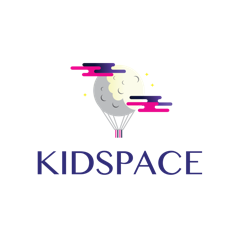 REGULAMIN PROMOCJI„KALENDARZ ADWENTOWY”§1POSTANOWIENIA OGÓLNE1. Organizatorem promocji o nazwie „KALENDARZ ADWENTOWY” (zwanej dalej „Promocją”) jest Spółka VESTOM Sp. z o.o. z siedzibą w Ostrowi Mazowieckiej 07-300, przy ulicy Różańskiej 18 (zwana dalej „Organizatorem”).2. Okres obowiązywania Promocji: od 12.11.2019 r. do dnia 24.12.2019 r. lub do wyczerpania zapasów („Okres Obowiązywania”).3. Treść niniejszego regulaminu Promocji („Regulamin”) jest dostępna na stronieinternetowej sklepu internetowego marki KIDSPACE www.kidspace-shop.com („Sklep”) oraz w siedzibie VESTOM Sp. z o.o.§2WARUNKI UCZESTNICWA W PROMOCJI1. Uczestnikiem Promocji może być każdy Klient Organizatora tj. osoba fizyczna mająca pełną zdolność do czynności prawnych, który dokona w okresie obowiązywania Promocji zakupu towaru za minimum 199 zł brutto oraz wyrazi chęć udziału w Promocji na warunkach określonych w Regulaminie (,,Uczestnik’’).2. Uczestnik pod warunkiem nabycia w Okresie Obowiązywania Promocji (w ramach jednej transakcji), towaru o łącznej wartości 199 zł brutto nabywa prawo do otrzymania KALENDARZA ADWENTOWEGO.3. Uczestnik ma możliwość skorzystania z Promocji wyłącznie w Sklepie internetowym Organizatora.4. W przypadku dokonania przez Uczestnika zwrotu towaru zakupionego w Okresie Obowiązywania Promocji, przy zakupie którego Uczestnik Promocji otrzymał towary objęte promocją  (np. gdy Uczestnik Promocji skorzystał z prawa do odstąpienia od umowy), a tym samym w przypadku wystąpienia sytuacji, w której Uczestnik nie spełni warunku uczestnictwa w Promocji wskazanego w § 2 ust. 2 Regulaminu (tj. nabycia towaru za minimum 199 zł brutto), Uczestnik powinien, niezależnie od odstąpienia od umowy w zakresie zwracanego towaru, odstąpić od umowy także w zakresie promocji „KALENDARZ ADWENTOWY”, której otrzymanie w ramach Promocji było możliwe jedynie dzięki dokonaniu zakupu towaru/ów zgodnie z § 2 ust. 2 Regulaminu. Powyższe nie dotyczy sytuacji, gdy po odstąpieniu od umowy nadal jest spełniony warunek otrzymania ww. „KALENDARZA ADWENTOWEGO” , w prezencie, wskazanej w § 2 ust. 2 Regulaminu albo przyczyną odstąpienia od umowy jest ewentualne ujawnienie się wady Produktu/ów.5. Uczestnictwo w Promocji jest dobrowolne.6. Uczestnik jest uprawniony brać udział w Promocji wielokrotnie w okresie jej obowiązywania pod warunkiem każdorazowego spełnienia warunków określonych w § 2 ust. 2 Regulaminu.7. Niniejsza Promocja łączy się z innymi promocjami obowiązującymi u Organizatora.§3POSTANOWIENIA KOŃCOWE1. Niniejszy Regulamin jest jedynym dokumentem określającym zasady Promocji. Wszelkie treści zawarte w materiałach reklamowo-promocyjnych dotyczących Promocji mają charakter jedynie informacyjny.2. Wszelkie reklamacje dotyczące Promocji będą rozpatrywane w terminie 14 dni od daty ich złożenia zgodnie z procedurą reklamacyjną dostępną w sklepie internetowym oraz siedzibie Organizatora Promocji.3. Postanowienia niniejszego Regulaminu nie naruszają ani nie ograniczają prawa do reklamacji związanej z rękojmią lub gwarancją ani innych powszechnie obowiązujących przepisów prawa.4. Jeśli którekolwiek postanowień Regulaminu zostanie uznane za niezgodne z prawem, nieważne lub w inny sposób niewykonalne w zakresie przewidzianym przepisami prawa, to w zakresie, w którym to postanowienie jest niezgodne z prawem, nieważne lub niewykonalne zostaje ono wyłączone i usunięte, a w pozostałym zakresie postanowienia Regulaminu obowiązują i pozostają w pełnej mocy oraz są nadal wiążące i wykonalne.5. W sprawach nieuregulowanych niniejszym Regulaminem zastosowanie znajdują odpowiednie przepisy prawa, a w szczególności Kodeks cywilny.6. Wszelkie spory wynikające z niniejszego Regulaminu będą rozstrzygane przez właściwy Sąd.7. Regulamin wchodzi w życie z dniem 12.11.2019 r.